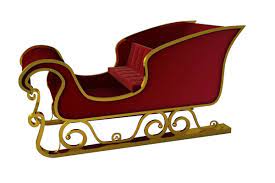 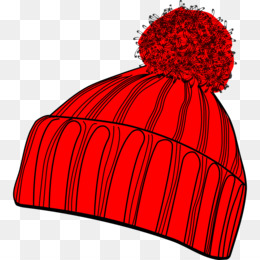 Скороговорки: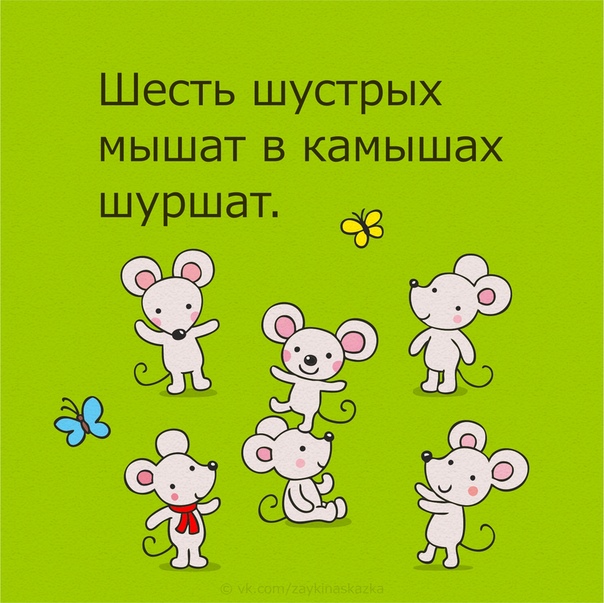 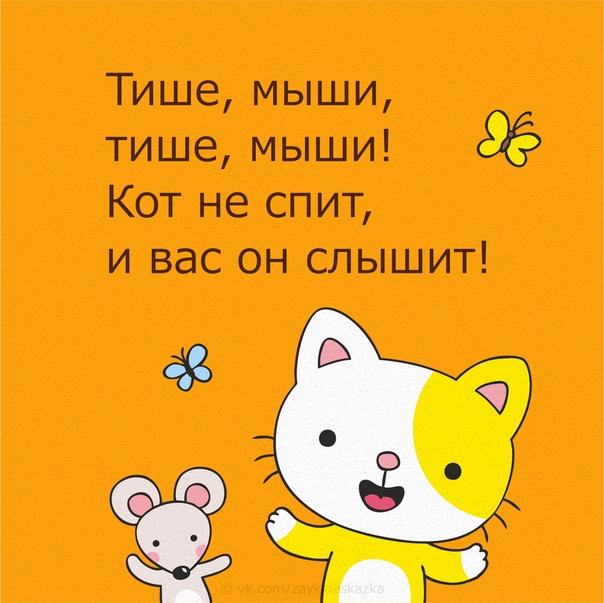 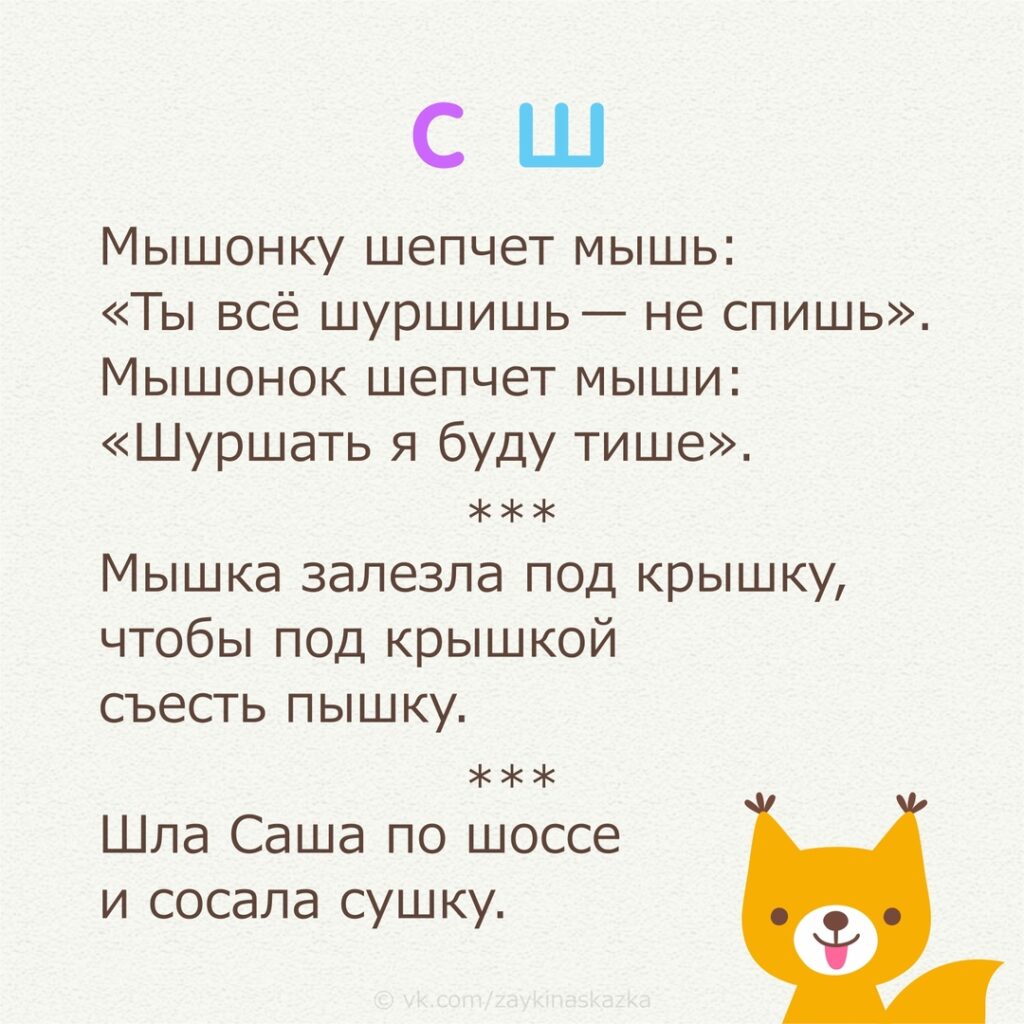 Лабиринт: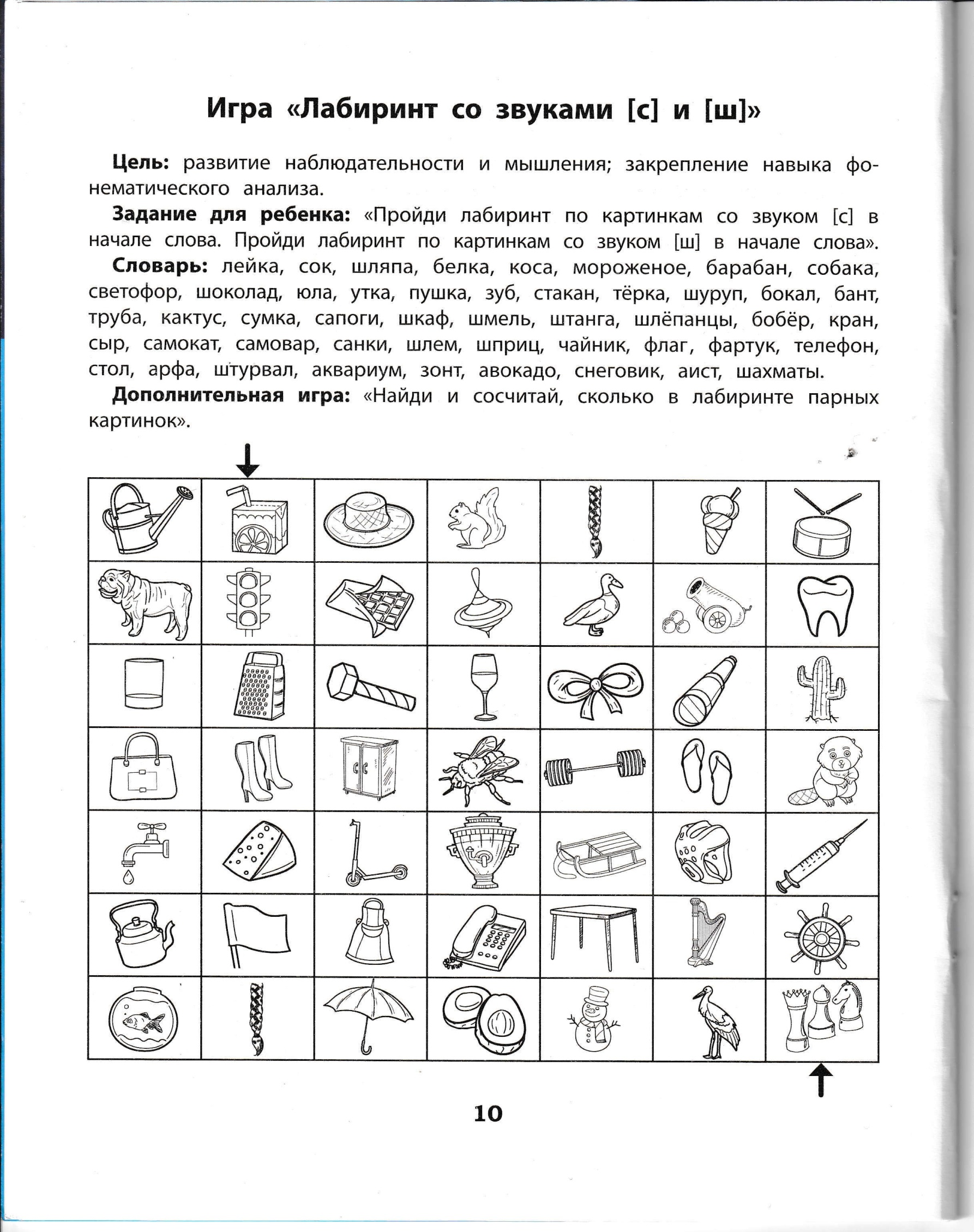 Упражнение с использованием метода психографики: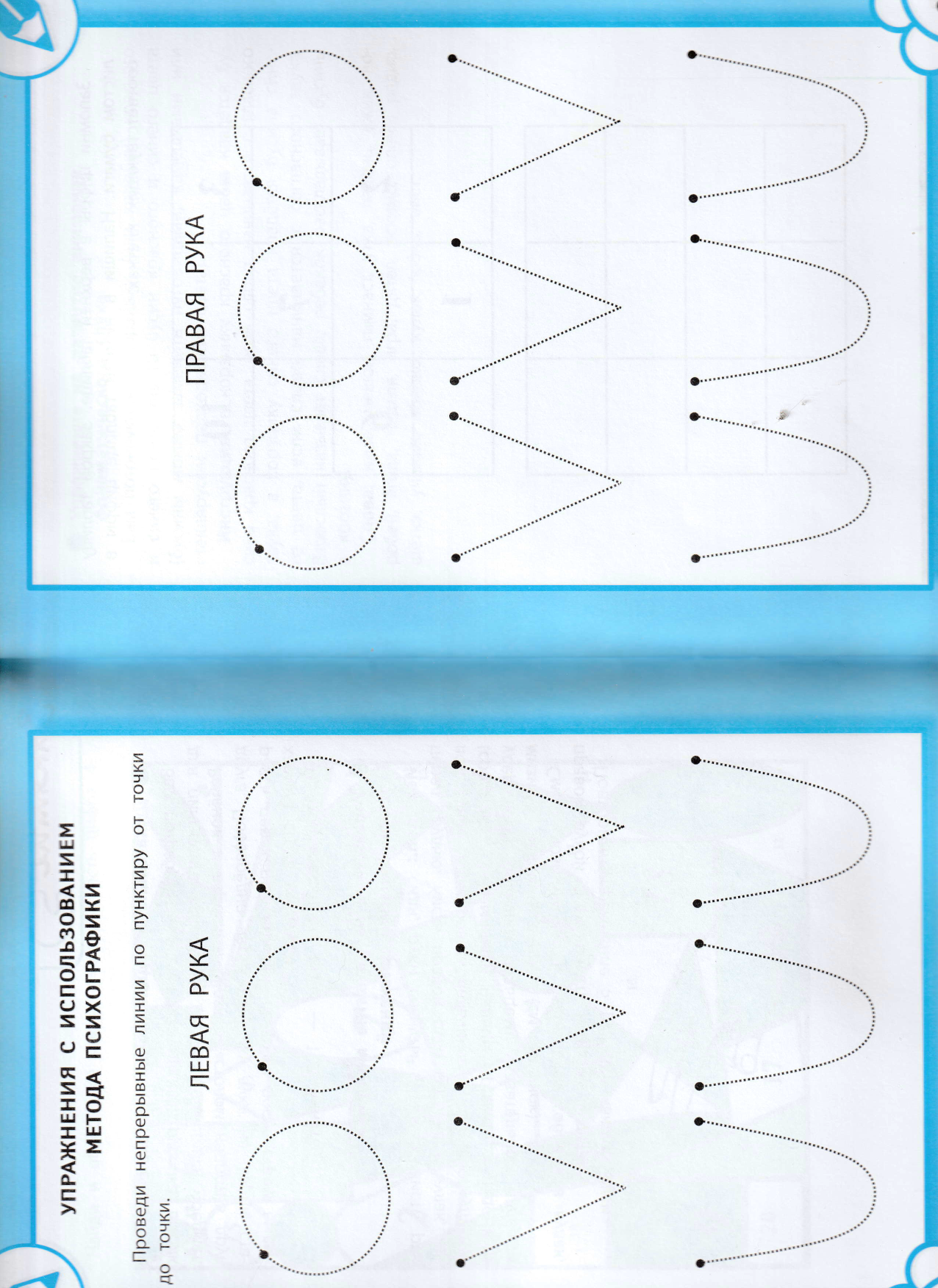 